O B E C     R O Ž K O V A N YObecný úrad  č. 106, 082 71  Lipany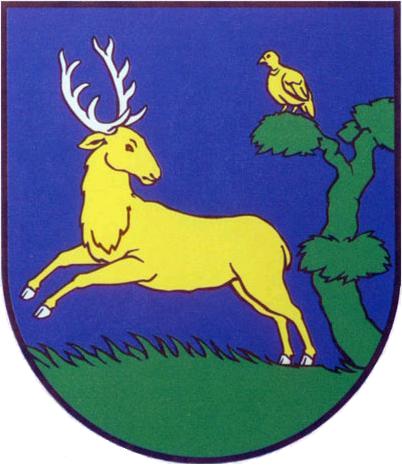 Interná smernica č. 1/2015zo dňa 20.3.2015Štatút obce RožkovanyŠTATÚT   OBCE   R O Ž K O V A N YČlánok 1     Úvodné ustanovenia1. Štatút obce Rožkovany upravuje v súlade so všeobecne záväznými právnymi predpismi najmä postavenie a pôsobnosť obce, práva a povinnosti obyvateľov obce, základné zásady hospodárenia 
a financovania, nakladania s majetkom obce, ďalej postavenie a pôsobnosť obecného zastupiteľstva, starostu a ďalších orgánov obecnej samosprávy, ich vnútornú štruktúru, deľbu práce medzi nimi, formy a metódy ich práce, rieši tiež širšie vzťahy obce, symboly obce, udeľovanie čestného občianstva, cien obce a odmien. 2. Štatút obce Rožkovany  je základným normatívno-právnym a organizačným predpisom obce. Článok 2Postavenie obcí1. Obec je samostatný územný samosprávny a správny celok Slovenskej republiky; združuje osoby, ktoré majú na jej území trvalý pobyt. Obec je právnickou osobou, ktorá za podmienok ustanovených zákonom samostatne hospodári s vlastným majetkom a s vlastnými príjmami.2. Základnou úlohou obce pri výkone samosprávy je starostlivosť o všestranný rozvoj jej územia        a o potreby jej obyvateľov. Obci pri výkone samosprávy možno ukladať povinnosti a obmedzenia len zákonom a na základe medzinárodnej zmluvy. 3. Obec má právo združovať sa s inými obcami v záujme dosiahnutia spoločného prospechu.Článok 3Symboly obce1. Obec má právo na vlastné symboly. Obec, ktorá má vlastné symboly, je povinná ich používať       pri výkone samosprávy. Symboly obce sú erb obce, vlajka obce, pečať obce. Právnické osoby zriadené alebo založené obcou, iné právnické osoby a fyzické osoby môžu používať symboly obce len so súhlasom obce.2. Obec označuje erbom obce a vlajkou obce budovu, ktorá je sídlom orgánov obce, zasadaciu miestnosť obecného zastupiteľstva a úradnú miestnosť starostu obce.3. Obec používa odtlačok úradnej pečiatky s erbom obce a názvom obce na rozhodnutia, oprávnenia a osvedčenia skutočností vydaných pri výkone samosprávy.4. Symboly obce Rožkovany sú:a)Erb obce V modrom štíte po zelenej trávnatej pažiti skáčuci zlatý ohliadajúci sa jeleň v striebornej zbroji, vľavo zelený vyrastajúci listnatý strom, na jeho hornej pravej vetve stojaci zlatý vtáčik.b) Vlajka obceVlajka obce pozostáva zo siedmich pozdĺžnych pruhov vo farbách zelenej 1/8, modrej 1/8, bielej 1/8, žltej 1/8, bielej 1/8, modrej 1/8 a zelenej 1/8. Vlajka má pomer strán 2:3 a ukončená je tromi cípmi, t.j. dvomi zástrihmi siahajúcimi do tretiny jej listu. c) Pečať obcePečať obce tvorí  erb obce s hrubopisom: „OBEC ROŽKOVANY“. Používa sa pri slávnostných príležitostiach, udelenie štátneho občianstva, na pečatenie významných listín, dokumentov a pod.Článok 4Územie obce1. Územie obce je územný celok, ktorý tvorí jedno katastrálne územie alebo viac katastrálnych území.2. Územie obce sa môže členiť na časti obce. Časť obce má vlastný názov; časť obce nemusí mať vlastné katastrálne územie.3. Obec zriaďuje, zrušuje, rozdeľuje alebo zlučuje vláda nariadením. Rozhodnúť o tom možno iba    so súhlasom obce a na základe stanoviska obvodného úradu v sídle kraja, v ktorého územnom obvode sa obec nachádza.4. O inej zmene územia obce ako v odseku 3 rozhoduje so súhlasom obce okresný úrad v sídle kraja, ak osobitný zákon neustanovuje inak. Článok 5Obyvatelia obce1. Obyvateľom obce je osoba, ktorá má na území obce trvalý pobyt.2. Obyvateľ obce sa zúčastňuje na samospráve obce. Má právo najmä:a)  voliť orgány samosprávy obce a byť zvolený do orgánu samosprávy obce,b)  hlasovať o dôležitých otázkach života a rozvoja obce (miestne referendum),c) zúčastňovať sa na zhromaždeniach obyvateľov obce a vyjadrovať na nich svoj názor 
a  zúčastňovať sa na zasadnutiach obecného zastupiteľstva,d) obracať sa so svojimi podnetmi a sťažnosťami na orgány obce,e) používať obvyklým spôsobom obecné zariadenia a ostatný majetok obce slúžiaci pre verejné účely,f) požadovať súčinnosť pri ochrane svojej osoby a rodiny a svojho majetku nachádzajúceho
sa v obci,g) požadovať pomoc v čase náhlej núdze.3. Obyvateľ obce sa podieľa na rozvoji a zveľaďovaní obce a poskytuje pomoc orgánom obce.             V súvislosti s tým je povinný:a) ochraňovať majetok obce a podieľať sa na nákladoch obce, vykonávať menšie obecné služby organizované obcou, ktoré sú určené na zlepšenie života, životného prostredia, ekonomických podmienok a sociálnych podmienok obyvateľov obce a sú vykonávané   v záujme obce,b) podieľať sa na ochrane a na zveľaďovaní životného prostredia v obci,c) napomáhať udržiavať poriadok v obci,d) poskytovať podľa svojich schopností a možností osobnú pomoc pri likvidácii   a na odstraňovaní následkov živelnej pohromy alebo havárie v obci.4. Obec je povinná poskytnúť obyvateľovi obce nevyhnutnú okamžitú pomoc v jeho náhlej núdzi spôsobenej živelnou pohromou, haváriou alebo inou podobnou udalosťou, najmä zabezpečiť          mu prístrešie, stravu alebo inú materiálnu pomoc.5.) Na samospráve obce má právo podieľať sa aj ten, kto:a) má na území obce nehnuteľný majetok alebo v obci platí miestnu daň alebo miestny poplatok,b) je v obci prihlásený na prechodný pobyt,c) má čestné občianstvo obce.Článok 6Samospráva obce1. Obec samostatne rozhoduje a uskutočňuje všetky úkony súvisiace so správou obce a jej majetku, všetky záležitosti, ktorú ako jej samosprávnu pôsobnosť upravuje osobitný zákon, ak takéto úkony podľa zákona nevykonáva štát alebo iná právnická osoba alebo fyzická osoba. 2. Samosprávu obce  vykonávajú obyvatelia obce prostredníctvom: a)orgánov obce b)miestnym referendom, c)verejným zhromaždením obyvateľov obce. 3. Obec pri výkone samosprávy najmä:a) vykonáva úkony súvisiace s riadnym hospodárením s hnuteľným a nehnuteľným majetkom obce a s majetkom vo vlastníctve štátu prenechaným obci do užívania, b) zostavuje a schvaľuje rozpočet obce a záverečný účet obce,  c)rozhoduje vo veciach miestnych daní a miestnych poplatkov  a vykonáva ich správu, 
 d)usmerňuje ekonomickú činnosť v obci, a ak tak ustanovuje osobitný predpis, vydáva súhlas, záväzné stanovisko, stanovisko alebo vyjadrenie k podnikateľskej a inej činnosti právnických osôb   a fyzických osôb a k umiestneniu prevádzky na území obce, vydáva záväzné stanoviská k investičnej činnosti v obci, e) utvára účinný systém kontroly a vytvára vhodné organizačné, finančné, personálne a materiálne podmienky na jeho nezávislý výkon,f) zabezpečuje výstavbu a údržbu a vykonáva správu miestnych komunikácií, verejných priestranstiev, obecného cintorína, kultúrnych, športových a ďalších obecných zariadení, kultúrnych pamiatok, pamiatkových území a pamätihodností obce, g) zabezpečuje verejnoprospešné služby, najmä nakladanie s komunálnym odpadom a drobným stavebným odpadom, 5c) udržiavanie čistoty v obci, správu a údržbu verejnej zelene a verejného osvetlenia, zásobovanie vodou, odvádzanie odpadových vôd, nakladanie s odpadovými vodami        zo žúmp a miestnu verejnú dopravu, h) utvára a chráni zdravé podmienky a zdravý spôsob života a práce obyvateľov obce, chráni životné prostredie, ako aj utvára podmienky na zabezpečovanie zdravotnej starostlivosti,                  na vzdelávanie, kultúru, osvetovú činnosť, záujmovú umeleckú činnosť, telesnú kultúru a šport, 
i) plní úlohy na úseku ochrany spotrebiteľa  a utvára podmienky na zásobovanie obce; určuje nariadením pravidlá času predaja v obchode, času prevádzky služieb a spravuje trhoviská, 
j) obstaráva a schvaľuje územnoplánovaciu dokumentáciu sídelných útvarov a zón, koncepciu rozvoja jednotlivých oblastí života obce, obstaráva a schvaľuje programy rozvoja bývania                    a spolupôsobí pri utváraní vhodných podmienok na bývanie v obci,k) vykonáva vlastnú investičnú činnosť a podnikateľskú činnosť v záujme zabezpečenia potrieb obyvateľov obce a rozvoja obce, l) zakladá, zriaďuje, zrušuje a kontroluje podľa osobitných predpisov svoje rozpočtové                         a príspevkové organizácie, iné právnické osoby a zariadenia, m)organizuje miestne referendum o dôležitých otázkach života a rozvoja obce, 
n) zabezpečuje verejný poriadok v obci; nariadením môže ustanoviť činnosti, ktorých vykonávanie je zakázané alebo obmedzené na určitý čas alebo na určitom mieste, 
o) zabezpečuje ochranu kultúrnych pamiatok v rozsahu podľa osobitných predpisov a dbá                   o zachovanie prírodných hodnôt, p)plní úlohy na úseku sociálnej pomoci v rozsahu podľa osobitného predpisu, 
r) vykonáva osvedčovanie listín a podpisov na listinách, s) vedie obecnú kroniku v štátnom jazyku, prípadne aj v jazyku národnostnej menšiny.4. Obec pracuje v záujme rozvoja obce s politickými stranami a politickými hnutiami, s občianskymi združeniami a inými právnickými osobami, ako aj s fyzickými osobami pôsobiacimi v obci.Článok 7Vzťah štátu a obce1. Na obec možno zákonom preniesť niektoré úlohy štátnej správy, ak je ich plnenie týmto spôsobom racionálnejšie a efektívnejšie. S prenesením úloh na obec štát poskytne obci potrebné finančné a iné materiálne prostriedky.2. Výkon štátnej správy prenesený na obec zákonom riadi a kontroluje vláda.  Obec pri rozhodovaní o právach a povinnostiach fyzických osôb a právnických osôb vo veciach preneseného výkonu štátnej správy koná podľa zákonov a iných všeobecne záväzných právnych predpisov; v ostatných prípadoch sa riadi aj uzneseniami vlády a internými normatívnymi aktmi ministerstiev a iných ústredných orgánov štátnej správy.3. Ak obec dlhodobo, najmenej šesť mesiacov nevykonáva svoju pôsobnosť pri prenesenom výkone štátnej správy a neurobila v tomto čase žiadne opatrenie na zabezpečenie jej výkonu, obvodný úrad v sídle kraja ju písomne vyzve na nápravu a určí jej na to lehotu.4. Ak obec v určenej lehote nezabezpečila nápravu, príslušný na konanie je orgán miestnej štátnej správy oprávnený konať podľa osobitného predpisu.5. Obec je povinná uhradiť orgánu miestnej štátnej správy finančné prostriedky za prenesený výkon štátnej správy, ktorý uskutočnil z dôvodu jej nečinnosti.6. Orgány štátnej správy prerokúvajú s obcami alebo s ich združeniami opatrenia týkajúce sa obcí pred ich prijatím a s prijatými opatreniami ich oboznamujú.7. Obce podliehajú dozoru štátu v rozsahu vymedzenom osobitnými zákonmi.8. V záujme plnenia úloh obec spolupracuje s orgánmi štátu. Orgány štátu poskytujú obciam pomoc v odborných veciach a potrebné údaje z jednotlivých evidencií vedených orgánmi štátu a podieľajú sa na odbornej príprave zamestnancov obcí a poslancov obecných zastupiteľstiev. Obce poskytujú orgánom štátu potrebné údaje pre jednotlivé evidencie vedené orgánmi štátu alebo pre úradné konania v rozsahu vymedzenom osobitnými zákonmi.9. Obec poskytuje súčinnosť pri zabezpečovaní kancelárskych priestorov a iných nebytových priestorov pre štátny orgán, ktorý má na jej území sídlo alebo pracovisko.
10.  Spor z verejnoprávnej zmluvy medzi štátom a obcou, ako aj medzi obcami, rozhoduje súd.Článok 8Všeobecne záväzné nariadenia obce1. Obec môže vo veciach územnej samosprávy vydávať nariadenia; nariadenie nesmie byť v rozpore s Ústavou Slovenskej republiky, ústavnými zákonmi, zákonmi a medzinárodnými zmluvami,                s ktorými vyslovila súhlas Národná rada Slovenskej republiky a ktoré boli ratifikované a vyhlásené spôsobom ustanoveným zákonom.2. Vo veciach, v ktorých obec plní úlohy štátnej správy, môže vydávať nariadenie len na základe splnomocnenia zákonom a v jeho medziach. Také nariadenie nesmie byť v rozpore s Ústavou Slovenskej republiky, ústavnými zákonmi, medzinárodnými zmluvami, ktoré boli ratifikované           a vyhlásené spôsobom ustanoveným zákonom, so zákonmi, s nariadeniami vlády, so všeobecne záväznými predpismi ministerstiev a ostatných ústredných orgánov štátnej správy.3. Návrh nariadenia, o ktorom má rokovať obecné zastupiteľstvo, zverejní obec jeho vyvesením       na úradnej tabuli v obci najmenej 15 dní pred rokovaním obecného zastupiteľstva o návrhu nariadenia. Návrh nariadenia sa zverejní aj na internetovej adrese obce v tej istej lehote, ak ju má obec zriadenú, alebo iným spôsobom v obci obvyklým.4. Dňom vyvesenia návrhu nariadenia začína plynúť najmenej desaťdňová lehota, počas ktorej môžu fyzické osoby a právnické osoby uplatniť pripomienku k návrhu nariadenia v písomnej forme, elektronicky alebo ústne do zápisnice na obecnom úrade. Pripomienkou možno v určenej lehote navrhnúť nový text alebo odporučiť úpravu textu, a to doplnenie, zmenu, vypustenie alebo spresnenie pôvodného textu. Z pripomienky musí byť zrejmé, kto ju predkladá. Na ostatné podnety nemusí navrhovateľ nariadenia prihliadať, a to najmä vtedy, ak nie sú zdôvodnené.5. V prípade živelnej pohromy, všeobecného ohrozenia, odstraňovania následkov živelnej pohromy, ak právny predpis, na základe ktorého sa nariadenie prijíma, nebol včas zverejnený v Zbierke zákonov alebo ak je potrebné zabrániť škodám na majetku, postup podľa odsekov 3 a 4                      sa nepoužije.6. Vyhodnotenie pripomienok uskutoční navrhovateľ nariadenia s príslušnou komisiou,                     ak je zriadená. Vyhodnotenie obsahuje stručný obsah pripomienky, údaje o tom, kto predložil pripomienku, ktorým pripomienkam sa vyhovelo alebo nevyhovelo a z akých dôvodov.7. Vyhodnotenie pripomienok sa musí predložiť poslancom v písomnej forme najneskôr tri dni     pred rokovaním obecného zastupiteľstva o návrhu nariadenia.8. Nariadenie sa musí vyhlásiť. Vyhlásenie sa vykoná vyvesením nariadenia na úradnej tabuli v obci najmenej na 15 dní; účinnosť nadobúda pätnástym dňom od vyvesenia, ak v ňom nie je ustanovený neskorší začiatok účinnosti. V prípade živelnej pohromy alebo všeobecného ohrozenia, ak je to potrebné na odstraňovanie následkov živelnej pohromy alebo na zabránenie škodám na majetku, možno určiť skorší začiatok účinnosti nariadenia.9. Vyvesenie nariadenia na úradnej tabuli v obci je podmienkou jeho platnosti; okrem toho                sa nariadenie zverejní aj spôsobom v obci obvyklým.10. Nariadenia musia byť každému prístupné na obecnom úrade obce, ktorá ich vydala.Článok 9Financovanie obce1. Obec financuje svoje potreby predovšetkým z vlastných príjmov, dotácií zo štátneho rozpočtu       a z ďalších zdrojov.2. Obec môže na plnenie svojich úloh použiť návratné zdroje financovania a prostriedky mimorozpočtových peňažných fondov.3. Na plnenie rozvojového programu obce alebo na plnenie inej úlohy, na ktorej má štát záujem, možno obci poskytnúť štátnu dotáciu. Použitie štátnej dotácie je preskúmateľné štátnym orgánom podľa osobitných predpisov.4. Obci, ktorej vlastné príjmy nepostačujú na plnenie úloh samosprávy, možno poskytnúť štátnu dotáciu.5. Obec môže svoje úlohy financovať aj z prostriedkov združených s inými obcami,                               so samosprávnymi krajmi a s inými právnickými osobami alebo fyzickými osobami.6.  Obec si môže na plnenie svojich úloh zriadiť mimorozpočtové peňažné fondy. Na plnenie úloh spoločných pre viac obcí alebo z iného dôvodu môžu obce zriadiť spoločný fond; správu fondu vykonáva rada fondu ustanovená obcami, ktoré fond zriadili, a to podľa dohodnutých pravidiel.Článok 10Majetok obce1. Majetkom obce sú veci vo vlastníctve obce a majetkové práva obce.2. Majetok obce slúži na plnenie úloh obce.3. Majetok obce sa má zveľaďovať a zhodnocovať a vo svojej celkovej hodnote zásadne nezmenšený zachovať. Darovanie nehnuteľného majetku obce je neprípustné, ak osobitný predpis neustanovuje inak.4. Majetok obce možno použiť najmä na verejné účely, na podnikateľskú činnosť a na výkon samosprávy obce.5. Majetok obce, ktorý slúži na verejné účely (najmä pre miestne komunikácie a iné verejné priestranstvá), je verejne prístupný a možno ho obvyklým spôsobom používať, ak jeho používanie obec neobmedzila.6. Majetok obce a nakladanie s ním upravuje osobitný zákon.Článok 11Rozpočet obce1. Základom finančného hospodárenia obce je rozpočet obce, ktorý sa zostavuje na obdobie jedného kalendárneho roka.2. Pred schválením je rozpočet obce zverejnený najmenej na 15 dní spôsobom v obci obvyklým,     aby sa k nemu mohli obyvatelia obce vyjadriť; to platí aj o záverečnom účte obce, ako aj o návrhu   na vyhlásenie dobrovoľnej zbierky.3. Prebytky rozpočtu obce možno previesť do mimorozpočtového peňažného fondu obce alebo       do rozpočtu obce na ďalší kalendárny rok.4. Obec vedie účtovníctvo podľa osobitného zákona. Ročnú účtovnú závierku obce overuje audítor. Audítor overuje aj ďalšie skutočnosti ustanovené osobitným zákonom.5. Postavenie rozpočtu obce, jeho tvorbu a obsah, pravidlá rozpočtového hospodárenia, tvorbu a použitie mimorozpočtových zdrojov, spôsob finančného vyrovnávania medzi obcami, vzťahy          k štátnemu rozpočtu a k rozpočtu samosprávneho kraja ustanovuje osobitný zákon.Článok 12Orgány obce1. Orgánmi obce sú:a) obecné zastupiteľstvo,b) starosta obce 2. Obecné zastupiteľstvo môže zriadiť a zrušiť podľa potreby stále alebo dočasné výkonné, kontrolné a poradné orgány, najmä obecnú radu, komisie a určuje im náplň práce; môže zriadiť         a zrušiť aj ďalšie svoje orgány a útvary, ak tak ustanovuje osobitný zákon.Článok 13Obecné zastupiteľstvo1. Obecné zastupiteľstvo je zastupiteľský zbor obce zložený z poslancov zvolených v priamych voľbách obyvateľmi obce. Volebné pravidlá upravuje osobitný predpis. Funkčné obdobie obecného zastupiteľstva sa končí zložením sľubu poslancov novozvoleného obecného zastupiteľstva na štyri roky.2. Funkcia poslanca je nezlučiteľná s funkciou:a) starostu,b) zamestnanca obce, v ktorej bol zvolený,c) štatutárneho orgánu rozpočtovej organizácie alebo príspevkovej organizácie zriadenej obcou, v ktorej bol zvolený,d) podľa osobitného zákona.3. Počet poslancov na celé volebné obdobie určí pred voľbami obecné zastupiteľstvo v obci podľa počtu obyvateľov obce takto: od 1 001 do 3 000 obyvateľov obce 7 až 9 poslancov.Obecné zastupiteľstvo v  Rožkovanoch má 9  poslancov.4. Obecné zastupiteľstvo rozhoduje o základných otázkach života obce, najmä je mu vyhradenéa) určovať zásady hospodárenia a nakladania s majetkom obce a s majetkom štátu, ktorý užíva, schvaľovať najdôležitejšie úkony týkajúce sa tohto majetku a kontrolovať hospodárenie s ním,b) schvaľovať rozpočet obce a jeho zmeny, kontrolovať jeho čerpanie a schvaľovať záverečný účet obce, rozhodovať o prijatí úveru alebo pôžičky, o prevzatí záruky  za poskytnutie návratnej finančnej výpomoci zo štátneho rozpočtu; v rozsahu určenom zastupiteľstvom môže zmeny rozpočtu vykonávať starosta,c) schvaľovať územný plán obce alebo jej časti a koncepcie rozvoja jednotlivých oblastí života obce,d) rozhodovať o zavedení a zrušení miestnej dane a ukladať miestny poplatok, e) určovať náležitosti miestnej dane alebo miestneho poplatku a verejnej dávky a rozhodovať o prijatí úveru alebo pôžičky,f) vyhlasovať miestne referendum o najdôležitejších otázkach života a rozvoja obce  a zvolávať zhromaždenie obyvateľov obce,g) uznášať sa na nariadeniach,h) schvaľovať dohody o medzinárodnej spolupráci a členstvo obce v medzinárodnom združení podľa § 21 ods. 1,i) určiť plat starostu podľa osobitného zákona a určiť najneskôr 90 dní pred voľbami na celé funkčné obdobie rozsah výkonu funkcie starostu; zmeniť počas funkčného obdobia na návrh starostu rozsah výkonu jeho funkcie,j) voliť a odvolávať hlavného kontrolóra obce (ďalej len "hlavný kontrolór"), určiť rozsah výkonu funkcie hlavného kontrolóra a jeho plat, schvaľovať odmenu hlavnému kontrolórovi,k) schvaľovať štatút obce, rokovací poriadok obecného zastupiteľstva a zásady odmeňovania poslancov,l) zriaďovať, zrušovať a kontrolovať rozpočtové a príspevkové organizácie obce a na návrh starostu vymenúvať a odvolávať ich vedúcich (riaditeľov), zakladať a zrušovať obchodné spoločnosti a iné právnické osoby a schvaľovať zástupcov obce do ich štatutárnych a kontrolných orgánov, ako aj schvaľovať majetkovú účasť obce v právnickej osobe,m) schvaľovať združovanie obecných prostriedkov a činností a účasť v združeniach, ako aj zriadenie spoločného regionálneho alebo záujmového fondu,n) zriaďovať a zrušovať orgány potrebné na samosprávu obce a určovať náplň ich práce,o) udeľovať čestné občianstvo obce, obecné vyznamenania a ceny,p) ustanoviť erb obce, vlajku obce, pečať obce, prípadne znelku obce.Na prerokovanie obecných vecí môže obecné zastupiteľstvo zvolať zhromaždenie obyvateľov obce.Článok 14Starosta1. Predstaviteľom obce a najvyšším výkonným orgánom obce je starosta. Funkcia starostu je verejná funkcia. Funkčné obdobie starostu sa skončí zložením sľubu novozvoleného starostu. Spôsob voľby starostu upravuje osobitný zákon.2. Funkcia starostu je nezlučiteľná s funkciou:a) poslanca,b) zamestnanca obce, v ktorej bol zvolený,c) štatutárneho orgánu rozpočtovej organizácie alebo príspevkovej organizácie zriadenej   obcou, v ktorej bol zvolený,d) predsedu samosprávneho kraja,e) vedúceho zamestnanca orgánu štátnej správy,3. Starostaa) zvoláva a vedie zasadnutia obecného zastupiteľstva a obecnej rady, ak tento zákon neustanovuje inak, a podpisuje ich uznesenia,b) vykonáva obecnú správu,c) zastupuje obec vo vzťahu k štátnym orgánom, k právnickým a fyzickým osobám,d) vydáva pracovný poriadok, organizačný poriadok obecného úradu a poriadok odmeňovania zamestnancov obce; informuje obecné zastupiteľstvo o vydaní a zmenách organizačného poriadku obecného úradu,e) rozhoduje vo všetkých veciach správy obce, ktoré nie sú zákonom alebo štatútom obce vyhradené obecnému zastupiteľstvu.4. Starosta je štatutárnym orgánom obce v majetkovoprávnych vzťahoch obce a v pracovno-právnych vzťahoch zamestnancov obce, v administratívnoprávnych vzťahoch je správnym orgánom. Starosta môže rozhodovaním o právach, právom chránených záujmoch                         alebo povinnostiach fyzických osôb a právnických osôb v oblasti verejnej správy písomne poveriť zamestnanca obce. Poverený zamestnanec obce rozhoduje v mene obce v rozsahu vymedzenom       v písomnom poverení.5. Starosta môže pozastaviť výkon uznesenia obecného zastupiteľstva, ak sa domnieva, že odporuje zákonu alebo je pre obec zjavne nevýhodné tak, že ho nepodpíše v lehote podľa § 12 ods. 11. v zákone o obecnom zriadení.  Ustanovenie tohto odseku sa nevzťahuje na uznesenie o voľbe              a odvolaní hlavného kontrolóra a na uznesenie o vyhlásení miestneho referenda o odvolaní starostu.6. Ak bol výkon uznesenia obecného zastupiteľstva podľa odseku 5 pozastavený, môže obecné zastupiteľstvo toto uznesenie trojpätinovou väčšinou hlasov všetkých poslancov potvrdiť;                 ak obecné zastupiteľstvo uznesenie nepotvrdí do dvoch mesiacov od jeho schválenia, uznesenie stráca platnosť. Výkon potvrdeného uznesenia starosta nemôže pozastaviť.7. Obec môže právnickej osobe alebo fyzickej osobe oprávnenej na podnikanie uložiť pokutu           do 6638 eur, ak:a) poruší nariadenie,b) neudržuje čistotu a poriadok na užívanom pozemku alebo na inej nehnuteľnosti, a tým naruší vzhľad alebo prostredie obce, alebo ak znečistí verejné priestranstvo alebo odkladá veci mimo vyhradených miest,c) nesplní v určenej lehote bez vážneho dôvodu povinnosť uloženú starostom poskytnúť osobnú pomoc alebo vecnú pomoc počas odstraňovania a pri odstraňovaní následkov živelnej pohromy alebo pri inej mimoriadnej udalosti.8. Pokutu možno uložiť do jedného roka odo dňa, keď sa obec dozvedela o tom, kto sa konania podľa odseku 7 dopustil, najneskôr však do troch rokov od porušenia nariadenia alebo nesplnenia povinnosti podľa odseku 7 písm. c). Pri ukladaní pokút sa prihliada najmä na závažnosť, spôsob, čas trvania a následky protiprávneho konania. Na konanie o uložení pokuty sa vzťahuje všeobecný predpis o správnom konaní.  Pokuta je príjmom obce.9. Platové pomery starostu upravuje osobitný zákon.10. Starosta si prehlbuje vedomosti potrebné na výkon funkcie starostu.11. Mandát starostu zanikáa) odmietnutím sľubu alebo zložením sľubu s výhradou,b) uplynutím funkčného obdobia,c) vzdaním sa mandátu,d) právoplatným odsúdením za úmyselný trestný čin alebo právoplatným odsúdením  za trestný čin, ak výkon trestu odňatia slobody nebol podmienečne odložený,e) pozbavením spôsobilosti na právne úkony alebo obmedzením spôsobilosti na právne úkony,f) vyhlásením výsledku miestneho referenda o odvolaní starostu, ktorým sa rozhodlo  o odvolaní starostu,g) zmenou trvalého pobytu mimo územia obce; v mestách so samosprávou mestských častí 
aj v prípade zmeny trvalého pobytu mimo územia mestskej časti, v ktorej vykonáva funkciu,h) smrťou,i) zrušením obce.12. Vzdanie sa mandátu starostu sa musí urobiť písomne a jeho účinky nastávajú dňom uvedeným      v tomto písomnom úkone, najskôr však dňom doručenia obecnému úradu. Vzdanie sa mandátu nemožno vziať späť.13. Obecné zastupiteľstvoa) vyhlási miestneho referenda o odvolaní starostu, ak:-  o to petíciou požiada aspoň 30% oprávnených voličov,- hrubo alebo opakovane zanedbáva povinnosti starostu, porušuje Ústavu Slovenskej republiky, ústavné zákony, zákony a ostatné všeobecne záväzné právne predpisy,b) môže vyhlásiť miestneho referenda o odvolaní starostu, ak neprítomnosť alebo nespôsobilosť starostu na výkon funkcie trvá dlhšie ako šesť mesiacov.14. Starostu zastupuje zástupca starostu, ktorého spravidla na celé funkčné obdobie poverí zastupovaním starosta do 60 dní od zloženia sľubu starostu; ak tak neurobí, zástupcu starostu zvolí obecné zastupiteľstvo. Zástupca starostu môže byť len poslanec. Starosta môže zástupcu starostu kedykoľvek odvolať. Ak starosta odvolá zástupcu starostu, poverí zastupovaním ďalšieho poslanca do 60 dní od odvolania zástupcu starostu.15.  Ak je v obci zriadená obecná rada, zástupca starostu je jej členom.16.  Zástupca starostu zastupuje starostu v rozsahu určenom starostom v písomnom poverení.17. Ak zanikne mandát starostu pred uplynutím funkčného obdobia, plní úlohy starostu v plnom rozsahu zástupca starostu; Zastupovanie sa skončí zložením sľubu novozvoleného starostu.18. Zástupcovi starostu, ktorý plní úlohy starostu podľa odseku 4, patrí plat podľa osobitného zákona.Článok 15Obecná rada1. Obecné zastupiteľstvo môže zriadiť obecnú radu. Obecná rada je zložená z poslancov, ktorých volí obecné zastupiteľstvo na celé funkčné obdobie. Obecnú radu a jej členov môže obecné zastupiteľstvo kedykoľvek odvolať. Spôsob volieb upravuje rokovací poriadok obecného zastupiteľstva.2. Počet členov obecnej rady tvorí najviac tretinu počtu poslancov. V zložení obecnej rady                  sa prihliada na zastúpenie politických strán, politických hnutí a nezávislých poslancov v obecnom zastupiteľstve.3. Obecná rada je iniciatívnym, výkonným a kontrolným orgánom obecného zastupiteľstva. Plní úlohy podľa rozhodnutia obecného zastupiteľstva. Zároveň plní funkciu poradného orgánu starostu.4. Obecná rada sa schádza podľa potreby, najmenej raz za tri mesiace. Jej zasadnutie zvoláva a vedie starosta alebo zástupca starostu, ak tak neurobí starosta.5. Obecná rada je spôsobilá rokovať, ak je prítomná nadpolovičná väčšina všetkých členov rady.      Na prijatie uznesenia obecnej rady je potrebný súhlas nadpolovičnej väčšiny všetkých jej členov.Článok 16Komisie1. Obecné zastupiteľstvo môže zriaďovať komisie ako svoje stále alebo dočasné poradné, iniciatívne a kontrolné orgány.2. Komisie sú zložené z poslancov a z ďalších osôb zvolených obecným zastupiteľstvom.3.  Zloženie a úlohy komisií vymedzuje obecné zastupiteľstvo.4.  Obec Rožkovany má vytvorené tieto stále komisie:- Komisia na ochranu verejného záujmu- Komisia pre správu majetku obce a financií- Komisia pre dopravu, výstavbu a rozvoj obce- Komisia pre životné prostredie a civilnú ochranu obyvateľov- Komisia pre ochranu verejného poriadku a sociálne záležitosti- Komisia pre prácu s mládežou, kultúru a šport- Komisia pre informovanosť občanovČlánok 17Obecný úrad1. Obecný úrad zabezpečuje organizačné a administratívne veci obecného zastupiteľstva a starostu, ako aj orgánov zriadených obecným zastupiteľstvom.2. Obecný úrad najmäa) zabezpečuje písomnú agendu orgánov obce a orgánov obecného zastupiteľstva a je podateľňou 
a výpravňou písomností obce,b) zabezpečuje odborné podklady a iné písomnosti na rokovanie obecného zastupiteľstva obecnej rady a komisií,c) vypracúva písomné vyhotovenia rozhodnutí obce,d) vykonáva nariadenia, uznesenia obecného zastupiteľstva a rozhodnutia obce.3. Prácu obecného úradu riadi starosta.4. Organizáciu obecného úradu, počet zamestnancov a ich pracovné činnosti ustanovuje organizačný poriadok obecného úradu.Článok 18Hlavný kontrolór1. Hlavného kontrolóra volí a odvoláva obecné zastupiteľstvo. Hlavný kontrolór je zamestnancom obce a ak tento zákon neustanovuje inak, vzťahujú sa na neho všetky práva a povinnosti ostatného vedúceho zamestnanca podľa osobitného predpisu. Hlavný kontrolór nesmie bez súhlasu OZ podnikať alebo vykonávať inú zárobkovú činnosť a byť členom riadiacich, kontrolných alebo dozorných orgánov právnických osôb, ktoré vykonávajú podnikateľskú činnosť. Toto obmedzenie sa nevzťahuje na vedeckú činnosť, pedagogickú činnosť, lektorskú činnosť, prednášateľskú činnosť, prekladateľskú činnosť, publicistickú činnosť, literárnu alebo umeleckú činnosť a na správu vlastného majetku alebo správu majetku svojich maloletých detí. Kontrolnú činnosť vykonáva nezávisle a nestranne v súlade so základnými pravidlami kontrolnej činnosti. 2. Funkcia hlavného kontrolóra je nezlučiteľná s funkciou:a) poslanca,b) starostu,c) člena orgánu právnickej osoby, ktorej zriaďovateľom alebo zakladateľom je obec,d) iného zamestnanca obce,e) podľa osobitného zákona. 3. Kontrolnou činnosťou sa rozumie kontrola zákonnosti, účinnosti, hospodárnosti a efektívnosti  pri hospodárení a nakladaní s majetkom a majetkovými právami obce, ako aj s majetkom, ktorý obec užíva podľa osobitných predpisov,  kontrola príjmov, výdavkov a finančných operácií obce, kontrola vybavovania sťažností a petícií, kontrola dodržiavania všeobecne záväzných právnych predpisov vrátane nariadení obce, kontrola plnenia uznesení obecného zastupiteľstva, kontrola dodržiavania interných predpisov obce a kontrola plnenia ďalších úloh ustanovených osobitnými predpismi.4. Kontrolnej činnosti podľa tohto zákona podlieha:a) obecný úrad,b) rozpočtové a príspevkové organizácie zriadené obcou,c) právnické osoby, v ktorých má obec majetkovú účasť, a iné osoby, ktoré nakladajú s majetkom obce alebo ktorým bol majetok obce prenechaný na užívanie, a to v rozsahu dotýkajúcom sa tohto majetku,d) osoby, ktorým boli poskytnuté z rozpočtu obce účelové dotácie alebo návratné finančné výpomoci, či nenávratné finančné výpomoci podľa osobitného predpisu v rozsahu nakladania s týmito prostriedkami.5. Kontrolná činnosť podľa odseku 3 sa nevzťahuje na konanie, v ktorom o právach, právom chránených záujmoch alebo o povinnostiach právnických osôb alebo fyzických osôb rozhoduje obec v správnom konaní podľa § 27 zákona o obecnom zriadení.6.  Hlavný kontrolór:a) vykonáva kontrolu v rozsahu ustanovení § 18d zákona o obecnom zriadení.b) predkladá obecnému zastupiteľstvu raz za šesť mesiacov návrh plánu kontrolnej činnosti, ktorý musí byť najneskôr 15 dní pred prerokovaním v zastupiteľstve zverejnený spôsobom v obci obvyklým,c) vypracúva odborné stanoviská k návrhu rozpočtu obce a k návrhu záverečného účtu obce pred jeho schválením v obecnom zastupiteľstve,d) predkladá správu o výsledkoch kontroly priamo obecnému zastupiteľstvu na jeho najbližšom zasadnutí,e) predkladá obecnému zastupiteľstvu najmenej raz ročne správu o kontrolnej činnosti, a to do 60 dní po uplynutí kalendárneho roku,f) spolupracuje so štátnymi orgánmi vo veciach kontroly hospodárenia s prostriedkami    pridelenými obci zo štátneho rozpočtu alebo zo štrukturálnych fondov Európskej únie,g) vybavuje sťažnosti, ak tak ustanovuje osobitný zákon, h) je povinný vykonať kontrolu, ak ho o to požiada obecné zastupiteľstvo,i) plní ďalšie úlohy ustanovené osobitným zákonom.7.  Hlavný kontrolór sa zúčastňuje na zasadnutiach obecného zastupiteľstva a obecnej rady s hlasom poradným; môže sa zúčastňovať aj na zasadnutiach komisií zriadených obecným zastupiteľstvom.8. Hlavný kontrolór je oprávnený nahliadať do dokladov, ako aj do iných dokumentov v rozsahu kontrolnej činnosti podľa § 18b.9.  Hlavný kontrolór je povinný na požiadanie bezodkladne sprístupniť výsledky kontrol poslancom alebo starostovi.10. Hlavný kontrolór pri výkone kontrolnej činnosti postupuje podľa pravidiel, ktoré ustanovuje osobitný zákon. Ďalšie podrobnosti o pravidlách kontrolnej činnosti môže ustanoviť obec uznesením.Článok 19Spolupráca obcí1.  Obce môžu spolupracovať na základe zmluvy uzavretej na účel uskutočnenia konkrétnej úlohy alebo činnosti, na základe zmluvy o zriadení združenia obcí, zriadením alebo založením právnickej osoby podľa osobitného zákona.2. Majetok, ktorý obce získajú na základe zmluvy uzavretej na účel uskutočnenia konkrétnej úlohy alebo činnosti, alebo z činnosti právnickej osoby, ktorú založili podľa osobitného zákona, stáva sa spoluvlastníctvom všetkých obcí, ktoré sú účastníkmi zmluvy. Podiel na majetku získanom spoločnou činnosťou zodpovedá sume vložených prostriedkov, ak sa obce nedohodnú inak.3. Spolupráca obcí sa riadi zásadami zákonnosti, vzájomnej výhodnosti a súladu s potrebami obyvateľov obcí. Obce majú pri vzájomnej spolupráci rovnaké postavenie.4.  Obce môžu zriaďovať združenia obcí. Združenie obcí je právnická osoba. Združenie obcí vzniká dňom registrácie v registri združení obcí obvodným úradom v sídle kraja.
Predmetom činnosti združenia obcí je najmä oblasť sociálnych vecí, starostlivosti o životné prostredie (predovšetkým zhromažďovanie, odvoz a spracúvanie komunálneho odpadu, odvádzanie a čistenie odpadových vôd), miestna doprava, oblasť školstva, kultúry a miestny cestovný ruch; svojou činnosťou združenie obcí napomáha vytvárať podmienky na plnenie úloh obcí, ako aj úloh vyššieho územného celku.5. Na platnosť zmluvy o zriadení združenia obcí je potrebný súhlas nadpolovičnej väčšiny všetkých poslancov obce, ktorá je účastníkom zmluvy. Súčasťou zmluvy o zriadení združenia obcí sú jeho stanovy.Článok 20PoslanciPovinnosti a oprávnenia poslancov1.  Poslanec je povinný najmä:a) zložiť sľub na prvom zasadnutí obecného zastupiteľstva, ktorého sa zúčastní,b) zúčastňovať sa zasadnutí obecného zastupiteľstva a jeho orgánov, do ktorých bol zvolený,c) dodržiavať štatút obce, rokovací poriadok obecného zastupiteľstva a zásady odmeňovania poslancov,d) obhajovať záujmy obce a jej obyvateľov.2.  Mandát poslanca zaniká:a) odmietnutím sľubu alebo zložením sľubu s výhradou,b) uplynutím funkčného obdobia,c) vzdaním sa mandátu,d) právoplatným odsúdením za úmyselný trestný čin alebo právoplatným odsúdením  za trestný čin, ak výkon trestu odňatia slobody nebol podmienečne odložený,e) pozbavením spôsobilosti na právne úkony alebo obmedzením spôsobilosti na právne úkony,f) zmenou trvalého pobytu mimo územia obce; g) ak počas jedného roka sa nezúčastní ani raz na zasadnutiach obecného zastupiteľstva,h) zrušením obce aleboi) smrťou.Mandát poslanca zanikne vzdaním sa len vtedy, ak vzdanie sa bolo urobené ústne do zápisnice alebo písomne. Pri písomnom vzdaní sa mandátu jeho účinky nastávajú doručením OcÚ. Vzdanie sa mandátu nemožno vziať späť.3. Poslanec je oprávnený najmä:a) predkladať obecnému zastupiteľstvu i ostatným orgánom návrhy,b) interpelovať starostu a členov obecnej rady vo veciach týkajúcich sa výkonu ich práce,c) požadovať od riaditeľov právnických osôb založených alebo zriadených obcou vysvetlenie vo veciach týkajúcich sa ich činnosti,d) požadovať informácie a vysvetlenia od fyzických a právnických osôb, ktoré vykonávajú     v obci podnikateľskú činnosť, vo veciach týkajúcich sa dôsledkov ich podnikania v obci,e) zúčastňovať sa na previerkach, na kontrolách, na vybavovaní sťažností a oznámení, ktoré uskutočňujú orgány obce,f) požadovať vysvetlenia od štátnych orgánov vo veciach potrebných pre riadny výkon poslaneckej funkcie. 4. Poslanec je povinný na požiadanie informovať voličov o svojej činnosti a činnosti obecného zastupiteľstvaČlánok 21Spoločné a záverečné ustanovenia1. Štatút obce Rožkovany bol prerokovaný a schválený na 4. zasadnutí Obecného zastupiteľstva v Rožkovanoch dňa 20.03.2015 uznesením č. 32/2015 a nadobúda účinnosť dňom schválenia.2. Ruší sa štatút obce Rožkovany zo dňa 16.02.2007.                           					                       .............................................................                                                                         			                         PhDr. Beáta Kollárová PhD.                                                                                                                                              starostka obce